Туляремия. Профилактика и лечение. Памятка для населенияТуляремия – острая зоонозная природно-очаговая болезнь. Возбудитель - бактерия. Она может длительно сохраняться в воде, молоке, высокочувствительна к солнечному свету, ультрафиолетовым лучам, высокой температуре и к действию дезинфицирующих средств, но при кипячении погибает через 1-2 минуты. Возбудитель туляремии является одним из наиболее высоко патогенных микроорганизмов. Он проявляет значительную выживаемость во внешней среде, особенно в низких температурах, и сохраняет жизнеспособность от нескольких суток до 10 месяцев.Для человека основные источники инфекции – водяные крысы, ондатры, зайцы, мыши. В организм возбудитель проникает через микротравмы кожи, слизистую оболочку ротоглотки, дыхательных путей, глаз.Заражения человека туляремией происходит:– при укусах комарами, слепнями, клещами.– через поврежденные и неповрежденные кожные и слизистые покровы при соприкосновении с больными или павшими грызунами и зайцами.– при употреблении продуктов питания, сельхозпродуктов и воды (колодезной и других открытых водоемов), инфицированных возбудителем туляремии.– при вдыхании пыли во время переработки зерна, перекладки сена, соломы, инфицированных возбудителем туляремии от больных грызунов.Восприимчивость к туляремии у непривитого человека почти 100%Инкубационный период, как правило, составляет 3-7 дней, заболевание продолжается 2-3 недели (иногда дольше), в ряде случаев может рецидивировать. Болезнь начинается остро, с озноба, повышение температуры тела до 38-400 С, с сильной головной болью и слабостью. Наиболее характерными признаками туляремии считают воспаление лимфатических узлов различной локализации. Самая эффективная мера борьбы с туляремией — это проведение профилактических прививок против туляремии. Прививка безболезненна, проводят ее взрослым и детям старше 7 лет. Прививка защищает от болезни в течение 5 лет. Прививки можно сделать в лечебной организации по месту жительства.Кроме прививок должны проводиться следующие мероприятия:• Защита от грызунов колодцев, родников, пищевых продуктов.•Исключать употребление для питья сырой воды из случайных водоисточников.• Борьба с грызунами на предприятиях, в жилых помещениях и хозяйственных постройках, на садово-огородных участках.• Использование репеллентов (средств защиты от укусов комаров, слепней, клещей) во время работы или отдыха на природе.• При посещении степи, лесопосадок, водоемов и т.п. следует проводить само- и взаимоосмотры, для раннего выявления клещей.Снятие шкурок и потрошение зайцев, ондатр, кротов и водяных крыс проводить в резиновых перчатках. Если работы проводятся без резиновых перчаток, необходимо обязательно дезинфицировать руки после их окончания.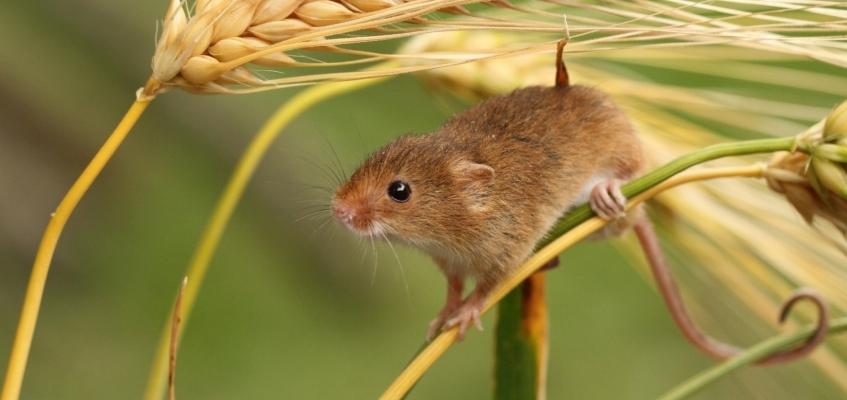 